Publicado en Madrid el 13/12/2018 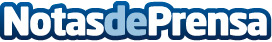 7 hitos del sector agroalimentario que han marcado 2018, según OrizontMayor conciencia medioambiental, desarrollo de agricultura inteligente o la introducción de la robótica, son algunas tendencias analizadas por Orizont, la aceleradora agroalimentaria creada por la Sociedad de Desarrollo de Navarra (Sodena)Datos de contacto:RedacciónNota de prensa publicada en: https://www.notasdeprensa.es/7-hitos-del-sector-agroalimentario-que-han_1 Categorias: Navarra Industria Alimentaria Emprendedores http://www.notasdeprensa.es